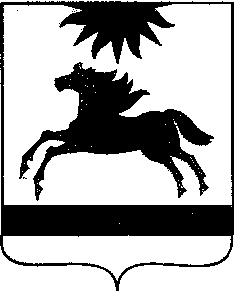 ЧЕЛЯБИНСКАЯ ОБЛАСТЬСОБРАНИЕ ДЕПУТАТОВАРГАЯШСКОГО МУНИЦИПАЛЬНОГО РАЙОНАРЕШЕНИЕ В соответствии с пунктом 2 части 10 статьи 40 Федерального Закона от 06.10.2003 № 131–ФЗ «Об общих принципах организации местного самоуправления в Российской Федерации», Уставом Аргаяшского муниципального района, на основании личного заявления депутата Собрания депутатов Аргаяшского муниципального района по Байгазинскому избирательному округу № 19 Тимиргалеева Заура Махмутовича от 30.09.2022 Собрание депутатов Аргаяшского муниципального района  РЕШАЕТ:1. Прекратить досрочно полномочия депутата Собрания депутатов Аргаяшского муниципального района по Байгазинскому избирательному округу № 19 Тимиргалеева Заура Махмутовича  01 октября 2022 года по собственному желанию.2. Исключить Тимиргалеева Заура Махмутовича из персонального состава постоянной комиссии по вопросам агропромышленного производства, транспорта и связи, коммунального хозяйства и благоустройства Собрания депутатов Аргаяшского муниципального района, утвержденного решением Собрания депутатов Аргаяшского муниципального района от 07.10.2020 № 4 «Об избрании персональных составов постоянных комиссий Собрания депутатов Аргаяшского муниципального района». 3. Настоящее решение подлежит опубликованию в информационном вестнике администрации и Собрания депутатов Аргаяшского муниципального района «Аргаяшский вестник» и размещению на официальном сайте Аргаяшского муниципального района.4. Настоящее решение вступает в силу со дня подписания.Председатель Собрания депутатов Аргаяшского муниципального района                                                    Л.Ф. Юсупова12 октября 2022 г. № 307О досрочном прекращении полномочий депутата Собрания депутатов Аргаяшского муниципального района по Байгазинскому избирательному округу № 19 Тимиргалеева З.М. 